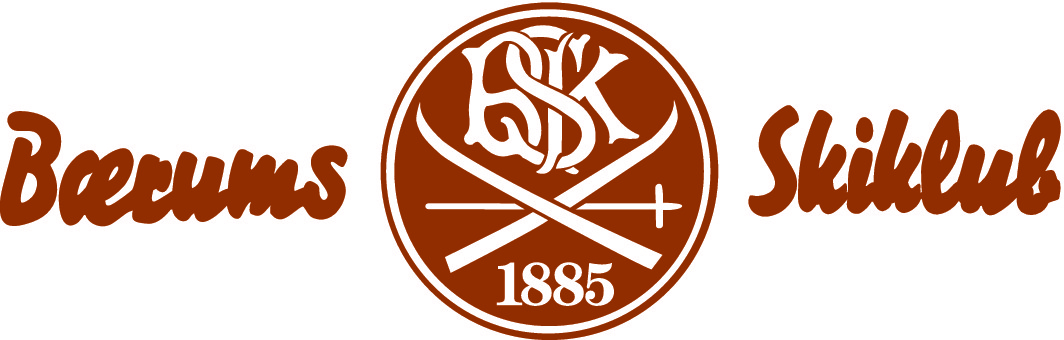 Landeværnet og Hjemmefronten
Godt nytt år til alle sammen!Vintersesongen er her, og som vanlig inviterer Landeværnet og Hjemmefronten sine respektive medlemmer og andre interesserte BSK-veteraner og BSK-venner til årets to vintermøter med interessante foredragstemaer.Onsdag 28. februar 2018  -  kl. 18.00	vil lærer, skiløper, polfarer og eventyrer Liv Arnesen gi oss et foredrag med tittelen:«I medvind og motvind til Sydpolen og Nordpolen»	-----------------------------------------------------------------Torsdag 22. mars 2018  -  kl. 18.00vil markaentusiast Jan Fredriksen fra Sørkedalens Idrettsforening gi oss et innblikk i temaet:					«Marka og Marka-loven»Møtene holdes som vanlig i peisestua på klubbhuset. Møt opp og ta gjerne med deg «naboen»!Etter foredragene blir det kaffe, kaker og hyggelig prat rundt bordene. Dessuten gjennomfører vi det nå så tradisjonsrike vinlotteriet!				Vel møtt til vinterens fellesmøter!  HilsenLandeværnet og Hjemmefronten